ПЕДАГОГІЧНИЙ ДОСВІД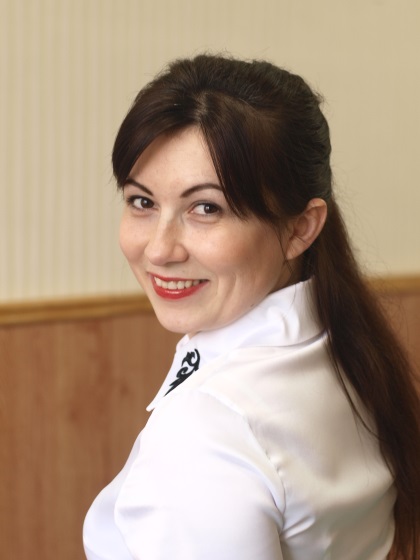 КЛИМЕНТЬЄВА ОЛЬГА СЕРГІЇВНАДата народження: 15 жовтня 1986Навчальний заклад, рік закінчення: Харківський педагогічний університет ім. Г. С. Сковороди, 2009 рікПосада: вчитель англійської мовиСтаж роботи (педагогічний): 6 роківКваліфікаційна категорія, звання: спеціаліст, прикріплена до консультативного пункту ХНПУ ім. Г. С. Сковороди для написання дисертації. Тема дисертаційного дослідження: «Формування умінь розв’язання конфліктів у майбутніх правоохоронців у процесі професійної підготовки»Місце роботи: Харківська спеціалізована школа-інтернат «Ліцей Правоохоронець» Харківської обласної радиТема досвіду: Тестування на уроках як один із засобів запобігання конфліктів у навчанні.У сучасних соціально-культурних умовах як основний вектор розвитку освіти в усіх країнах приймається парадигма компетентності, на яку слід орієнтуватися, визначаючи якість підготовки учнів. Саме на набуття зростаючим поколінням сукупності ключових (базових) компетенцій як на провідне завдання формування особистості наголошують державні документи щодо української освіти (Національна доктрина розвитку освіти України в ХХІ столітті, Державний стандарт базової і повної середньої освіти). Серед найважливіших базових компетенцій людини є її здатність активно й успішно діяти в соціумі на засадах гуманності, співпраці, толерантності, відповідальності. Це вимагає від особистості вмінь ефективно спілкуватися з іншими людьми, досягати консенсусу, запобігати і розв'язувати проблемні й конфліктні ситуації, а отже, набуття нею конфліктологічної компетенції.Актуальність формування конфліктологічної компетенції школярів підсилюється й тим, що сучасний учень досить часто стикається з конфліктами у школі. Тривалі, нерозв'язані конфлікти погіршують міжособистісні стосунки, морально-психологічний клімат в учнівському колективі, знижують мотивацію учня до навчання. Специфіка учнівських конфліктів насамперед визначається віком школярів. З опорою на наукові дослідження (І.Андріаді, В.Афонькова, Л.Божович, О.Донченко, Т.Драгунова, Е.Киршбаум, І.Кулагіна, В.Лозовцева, О.Поєнко, М.Рибакова, Л.Фрідман, Г.Цукерман та ін.), власний досвід визначено, що особливо високим рівнем конфліктності характеризуються учні-підлітки (12-15 років), що обумовлено кризою підліткового віку (піком перехідного періоду від дитинства до дорослості). Педагогічне середовище містить у своїй структурі велику кількість конфліктних ситуацій, але один із найпоширеніших, на мою думку, це конфлікт між учнем та вчителем на фоні об’єктивного оцінювання результатів навчально-пізнавальної діяльності учнів.Успіхи навчально-пізнавальної діяльності учнів характеризуються кількісними та якісними показниками, що виражаються й фіксуються в оцінці успішності - системі певних показників, які відображають об'єктивні знання, уміння та навички. За словами В. Сухомлинського, "найголовніше заохочення і найсильніше (та не завжди дійове) покарання в педагогічній практиці - оцінка. Це найгостріший інструмент, використання якого потребує величезного вміння і культури".Відповідно до Закону України «Про загальну середню освіту» передбачає реалізацію принципів гуманізації, демократизації освіти, методологічну переорієнтацію процесу навчання на розвиток особистості учня, формування його основних компетенцій. Згідно з цим і змінюються і підходи до оцінювання навчальних досягнень школярів. Оцінювання має ґрунтуватися на позитивному принципі, що передусім передбачає врахування рівня досягнень учня, а не ступеня його невдач. Визначення рівня навчальних досягнень учнів є особливо важливим з огляду на те, що навчальна діяльність у кінцевому підсумку повинна не просто дати людині суму знань, умінь та навичок, а сформувати її компетенції.З метою забезпечення об'єктивного оцінювання рівня навчальних досягнень учнів запроваджено 12-бальну шкалу, побудовану за принципом урахування їх особистих досягнень. При визначенні навчальних досягнень учнів аналізу підлягають:- характеристики відповіді учня: елементарна, фрагментарна, неповна, повна, логічна, доказова, обґрунтована, творча;- якість знань: правильність, повнота, осмисленість, глибина, гнучкість, дієвість, системність, узагальненість, міцність;- ступінь сформованості загально навчальних та предметних умінь і навичок;- рівень оволодіння розумовими операціями: вміння аналізувати, синтезувати, порівнювати, абстрагувати, узагальнювати, робити висновки тощо;- досвід творчої діяльності (вміння виявляти і розв'язувати проблеми, формулювати гіпотези);- самостійність оцінних суджень.На основі цих орієнтирів виокремлюють чотири рівні навчальних досягнень учнів: початковий, середній, достатній, високий.Але дуже часто складаються такі ситуації, коли учні вважають, що оцінка за їх відповідь на уроці виставлена вчителем необ’єктивно і на цій підставі може виникнути конфлікт між вчителем та учнем, який може бути тривалим і дати підставу учню вважати, що вчитель відноситься до нього несправедливо. Всі школярі чутливі до несправедливості в оцінці їхньої навчальної діяльності, а випускники - особливо. Оцінка при закінченні школи має велике значення. Оцінки в атестаті зумовлюють успіхи в післяшкільному періоді життєвого самовизначення; середній бал впливає на вступ до вузу, отримання престижної або високооплачуваної роботи.Останнім часом, на думку багатьох дослідників (С.Ю. Ніколаєва, І.В. Коломієць, Х. Дуглас Браун, Дж. Хант, М. Гронланд та ін.), методистів та вчителів, одним з найбільш ефективних способів контролю у навчанні є тест.      	Основна відмінність тесту від традиційної контрольної роботи полягає в тому, що він завжди припускає вимір. Тому оцінка, що виставляється за підсумками тестування, відрізняється більше об'єктивністю й незалежністю від можливого суб'єктивізму вчителя, чим оцінка за виконання традиційної контрольної роботи, що завжди суб'єктивна, оскільки заснована на враженні вчителя, не завжди вільного від його особистих симпатій або антипатій стосовно того або іншого учня. Головна відмінна риса тесту - об'єктивність, гарантована виміром, функція якого полягає в тому, щоб поставляти кількісну інформацію.     	Слід зазначити роботи з питань тестування таких методистів, як Ж.А. Вітковська, Н.В. Володін, А.Ю. Горчев, В.А. Коккота, Ф.М. Рабинович і М.В. Розенкранц, І.А. Рапопорт, С.К. Фоломкіна, І.А. Цатурова та ін. Вони прийшли до висновку, що тестовий контроль забезпечує ефективну реалізацію всіх функцій контролю у процесі навчання.Тестовий контроль або тестування як термін означає у вузькому значенні використання і проведення тесту, і в широкому значенні як сукупність етапів планування, складання і випробування тестів, обробки та інтерпретації результатів проведення тесту.      	Систематичне тестування стимулює активність і увагу учнів на уроці, підвищує їхню відповідальність при виконанні навчальних завдань.     			При проведенні тестового контролю необхідно керуватися наступними правилами: 	1. Контроль повинен носити регулярний характер. 	2. Контроль повинен охоплювати максимальну кількість учнів за одиницю   часу.   			3. Обсяг  контрольованого  матеріалу  повинен  бути   не  більшим, але досить   репрезентативним  за ступенем  його засвоєння (не засвоєння), володіння (не володіння) ним учнями, щоб  можна було судити, чи набули вони необхідних навичок і  вмінь.Із викладеного матеріалу можна зробити висновок, що на перший погляд «простий» вид оцінювання результатів навчально-пізнавальної діяльності учнів, як тест, може вирішити одразу дві проблеми: по-перше перевірити рівень навченості учнів у період їхнього навчання, а по-друге це один із способів запобігання конфліктів між учнем та вчителем у питанні справедливого оцінювання їх набутих знань.